В Хакасии за выборами следят более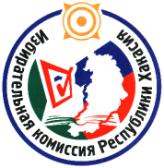 полутора тысяч наблюдателей В Республике Хакасия за процедурой выборов депутатов Государственной Думы России седьмого созыва следят 1 674 наблюдателя. Согласно данным, представленным в Избирательную комиссию Республики Хакасия, на каждом из избирательных участков республики будут работать как наблюдатели от политических партий, так и от кандидатов. Напомним, что на одном избирательном участке одновременно может находиться только один наблюдатель от кандидата или партии. Наблюдатели имеют право беспрепятственно вести фото и видеосъемку на избирательном участке и присутствовать при процедуре подсчета голосов, а также получить копии протоколов об итогах голосования. Удалить наблюдателя с участка можно только по решению суда.Отдел общественных связей и информации ИК РХ23-94-37